Year 2 - Week 4Year 2 - Week 4LearningActivitiesEnglishClass Book -The Lighthouse Keepers’ Lunch by Ronda and David Armitage'shttps://www.youtube.com/watch?v=46wCRq50WwgCan you use adjectives to describe Mr Grinling?Write a description of Mr Grinling. 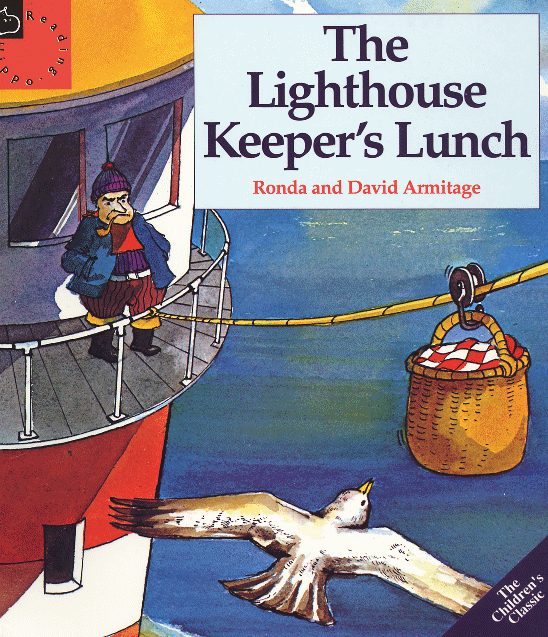 Mr Grinling has a woolly, purple hat with a red bobble on the top. Can you include how he feels? Mr Grinling was furious when the seagulls ate his scrumptious food. He shook his fists at them.Write your own Lighthouse Keeper’s lunch story. What will Mr and Mrs Grinling do to try and stop the seagulls? e.g. put plastic food in the basket, make sandwiches with hot chillies, MathematicsHow can I add and subtract multiples of 10?How can I add 2 2 -digit numbers? https://www.bbc.co.uk/bitesize/articles/zbypscwhttps://www.bbc.co.uk/bitesize/articles/zvxxt39Use number patterns to add and subtract. Add 10 more to numbers. ScienceWhat creatures are found in the sea?How are they similar?How are they different? Choose 2 sea creatures from the pictures. Compare body parts, size, colour, how they move etc. How are they the same and different? https://www.bing.com/images/search?q=creatures+that+live+in+the+sea&qpvt=creatures+that+live+in+the+sea&FORM=IGRE – pictures of different sea creaturesHistoryWho is Grace Darling? What did she do? https://www.bbc.co.uk/teach/class-clips-video/history-ks1-ks2-grace-darling/z4y7pg8 - videohttps://www.bbc.co.uk/teach/school-radio/history-ks2-grace-darling/zkwq47hTalk about events in her life or write a recount of her life. GeographyWhat is it like at the seaside?What physical (sea, rocks, cliff) and human (pier, ice-cream shop, lighthouse) features are at the seaside? https://www.bbc.co.uk/programmes/b0078zkm/clips Barnaby Bear goes to the seasidehttp://seasideholiday.weebly.com/features.htmlDraw and label physical and human features. Art/DTWhat can you see at the seaside? What colours and shapes do you see?Make a collage of a seaside scene e.g. sea, sand, cliffs, rocks, lighthouse etc.  Use pencils, paint or anything you have at home.https://www.bbc.co.uk/programmes/p0114rt6PSHEWhat is the seaside code? Make a seaside code leaflet about how to keep safe and how to protect the seaside and animals. https://www.bbc.co.uk/newsround/19357130 staying safe at the seasidePECosmic Kids Yoga Can you follow instructions and move in different ways?https://www.youtube.com/channel/UC5uIZ2KOZZeQDQo_Gsi_qbQ